UWSP AQUATICS CENTER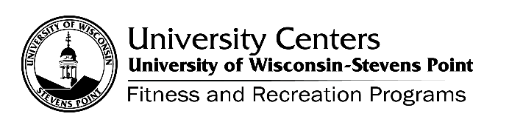 Dates of OperationSpring SemesterSunday, January 29 – Thursday, May 4, 2023Closed – Spring BreakSunday, March 19 – Saturday, March 25, 2023Closed Friday, May 5, 2023 – Saturday, September 9, 2023 (Open Sunday, September 10)Closed Friday, May 5, 2023 – Saturday, September 9, 2023 (Open Sunday, September 10)Student Open Swim Hours and AccessStudent Open Swim Hours and AccessSundayMondayTuesdayWednesdayThursday7 – 9:30 p.m.11 a.m. - 1 p.m.and7 – 9:30 p.m.11a.m - 1 p.m.and7 – 9:30 p.m.11 a.m. - 1 p.m.and7 – 9:30 p.m.11 a.m. - 1 p.m.and7 – 9:30 p.m.Current UWSP Student access to the Aquatics Center is no charge. Must present UWSP ID.Current UWSP Student access to the Aquatics Center is no charge. Must present UWSP ID.Current UWSP Student access to the Aquatics Center is no charge. Must present UWSP ID.Current UWSP Student access to the Aquatics Center is no charge. Must present UWSP ID.Current UWSP Student access to the Aquatics Center is no charge. Must present UWSP ID.Non-student Member Open Swim Hours and AccessMonday - Thursday 11 a.m. - 1 p.m.CLOSED Friday, Saturday & SundayDay Pass available for $5 at 070 Champions Hall. Present receipt to pool staff for entrance, good for day of purchase only. Semester Aquatics membership = $50.00 per person, per semester. Visit www.uwsprecreation.com to purchase. Present photo ID to pool staff to verify membership.Day Pass available for $5 at 070 Champions Hall. Present receipt to pool staff for entrance, good for day of purchase only. Semester Aquatics membership = $50.00 per person, per semester. Visit www.uwsprecreation.com to purchase. Present photo ID to pool staff to verify membership.Inquire in person: 064 Champions HallCall: 715–346–4441Email: fitness.recreation@uwsp.edu Visit Virtually: www.uwsp.edu/fitrec andspin.uwsp.eduSign up: www.uwsprecreation.comInquire in person: 064 Champions HallCall: 715–346–4441Email: fitness.recreation@uwsp.edu Visit Virtually: www.uwsp.edu/fitrec andspin.uwsp.eduSign up: www.uwsprecreation.com